			ZABRAKADABRA Healthy Cakes Kft.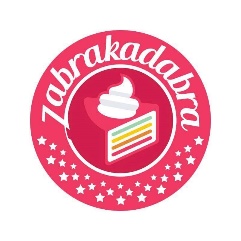 			1037 Budapest, Testvérhegyi út 2. fszt. 1.			ZABRAKADABRA CUKRÁSZÜZEM			1094 Budapest, Ferenc körút 1.Narancsos-diós karobtorta (P)Tápérték 100 g termékre:Energia:		183kcal/765kJFehérje:		5,3 gSzénhidrát:		18 gCukor:		1,83gZsír:			9,12gTelített zsírsav:	 1,19gEgysz. telítetlen:	1,57gTöbbsz. telítetlen:	5,18g
Só:			0,032gRost:			1,58gTárolás hőfoka: 0-4 °CMinőségét megőrzi: Előállítás napjától számított 4 napig.Allergén info.: Mandula, dió, tojás,citrom,narancs
Mogyorót nyomokban tartalmazhat.Összetevők:TojásXilitEritritMandulalisztSzafi expressz lisztkeverék(kölesliszt,batátliszt,tápiókakeményítő,útifűmaghéjliszt, bambuszrost,natrium.hidrogén-karbonát,citromsav)KarobporDióNarancsléCitromhéjKókusztejGm pudingporZselatinPaleolit narancslekvár(gyümölcsvelő 60%(narancs,narancshús,kandirozott narancshéj,őszibarackvelő),pektinszőlőmagkivonat)víz